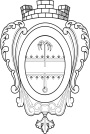 АДМИНИСТРАЦИЯ МУНИЦИПАЛЬНОГО ОБРАЗОВАНИЯ «НИКОЛЬСКОЕ  ГОРОДСКОЕ ПОСЕЛЕНИЕ ПОДПОРОЖСКОГО МУНИЦИПАЛЬНОГО РАЙОНА ЛЕНИНГРАДСКОЙ ОБЛАСТИ»ПОСТАНОВЛЕНИЕ30 декабря 2020 года                                                                                            № 283О внесении изменений в постановление от 04.07.2019 года № 130 «Об утверждении муниципальной программы «Формирование комфортной городской среды на территории муниципального образования «Никольское городское поселение Подпорожского муниципального района Ленинградской области» на 2018-2024  годы»В целях улучшения инфраструктуры  муниципального образования «Никольское городское поселение Подпорожского муниципального района Ленинградской области», вовлечения жителей в благоустройство общественных пространств, в соответствии с Федеральным законом от 06.10.2003 № 131-ФЗ «Об общих принципах организации местного самоуправления в Российской Федерации», постановлением Правительства РФ от 10.02.2017 № 169 «Об утверждении правил предоставления и распределения субсидий из федерального бюджета бюджетам субъектов РФ на поддержку  государственных программ  субъектов РФ и муниципальных программ формирования современной городской среды», приказом Минстроя России от 06.04.2017 № 691/пр «Об утверждении методических рекомендаций по подготовке государственных программ субъектов Российской Федерации и муниципальных программ формирования современной городской среды в рамках реализации приоритетного проекта «Формирование комфортной городской среды» на 2018-2022 годы», ПОСТАНОВЛЯЮ:1. Внести в муниципальную программу «Формирование комфортной городской среды» на территории муниципального образования «Никольское городское поселение Подпорожского муниципального района Ленинградской области» на 2018-2024 годы» следующие изменения:1.1. В Паспорте муниципальной программы «Формирование комфортной городской среды» на территории муниципального образования «Никольское городское поселение Подпорожского муниципального района Ленинградской области» на 2018-2024 годы» (далее – Программа) строку «Объемы и источники финансирования Программы» изложить в новой редакции:1.2. Приложение № 1 «План реализации муниципальной программы «Формирование комфортной городской среды на территории МО «Никольское городское поселение» на 2018-2024 годы» изложить в редакции приложения № 1 к настоящему постановлению.1.3. Приложение № 2 «Информация о ресурсном обеспечении муниципальной программы «Формирование комфортной городской среды на территории МО «Никольское городское поселение» на 2018 – 2024 годы» изложить в редакции приложения № 2 к настоящему постановлению.2. Финансирование расходов, связанных с реализацией муниципальной программы «Формирование комфортной городской среды» на территории МО «Никольское городское поселение Подпорожского муниципального района Ленинградской области» на 2018 – 2024 годы» производить в пределах средств, предусмотренных на эти цели в бюджете муниципального образования «Никольское городское поселение Подпорожского муниципального района Ленинградской области».3. Постановление вступает в силу с момента его официального опубликования.4. Контроль за исполнением настоящего Постановления оставляю за собой.Глава Администрации                                                                         А.Е. ШиловПриложение № 1к постановлению Администрации МО«Никольское городское поселение»от 30.12.2020 года № 283План реализации муниципальной программы«Формирование комфортной городской среды на территории МО «Никольское городское поселение» на 2018 – 2024 годы»Приложение № 2к постановлению Администрации МО«Никольское городское поселение»от 30.12.2020 года № 283Информация о ресурсном обеспечении муниципальной программы«Формирование комфортной городской среды на территории МО «Никольское городское поселение»на 2018 – 2024 годы»Объемы и источники финансирования ПрограммыОбщий объём финансирования Программы составляет  28 956,88 тыс. руб.,  в том числе по годам:2018 год – 2 651,570 тыс. руб.;2019 год – 2 194,300 тыс. руб.;2020 год – 9 890,010 тыс. руб.;2021 год – 13 411,00 тыс. руб.;2022 год – 270,0 тыс. руб.;2023 год – 270,0 тыс. руб.;2024 год – 270,0 тыс. руб.Объем финансирования за счет средств местного бюджета – 3 058,60 тыс. руб., в том числе по годам:2018 год – 151,570 тыс. руб.;2019 год – 194,300 тыс. руб.;2020 год – 791,730 тыс. руб.;2021 год – 1 111,00 тыс. руб.;2022 год – 270,0 тыс. руб.;2023 год – 270,0 тыс. руб.;2024 год – 270,0 тыс. руб.Наименование муниципальной Программы, Программы муниципальной Программы, основного мероприятия муниципальной ПрограммыСрок реализацииСрок реализацииИсточники     
финансиро-ванияВсего,
тыс. руб.Объем финансирования по годам, тыс. руб.Объем финансирования по годам, тыс. руб.Объем финансирования по годам, тыс. руб.Объем финансирования по годам, тыс. руб.Объем финансирования по годам, тыс. руб.Объем финансирования по годам, тыс. руб.Объем финансирования по годам, тыс. руб.Ответственный 
исполнитель, соисполнитель,участникГлавный распорядитель бюджетных средствНаименование муниципальной Программы, Программы муниципальной Программы, основного мероприятия муниципальной ПрограммыНачало реали-зацииКонец реали-зацииИсточники     
финансиро-ванияВсего,
тыс. руб.2018год2019год2020год2021год2022год2023год2024годОтветственный 
исполнитель, соисполнитель,участникГлавный распорядитель бюджетных средств1234567891011121314Муниципальная программа «Формирование комфортной городской среды на территории МО «Никольское городское поселение» на 2018-2024 годы»20182024Местный бюджет3058,6151,57194,3791,731111,0270,0270,0270,0Администрация МО «Никольское городское поселение»;Жители г.п. Никольский;Организации и предприятия на основании отбора согласно 44-ФЗ от 05.04.2013 годаАдминистрация МО «Никольское городское поселение»Муниципальная программа «Формирование комфортной городской среды на территории МО «Никольское городское поселение» на 2018-2024 годы»20182024Областной  бюджет17892,291917,501296,06095,858582,940,00,00,0Администрация МО «Никольское городское поселение»;Жители г.п. Никольский;Организации и предприятия на основании отбора согласно 44-ФЗ от 05.04.2013 годаАдминистрация МО «Никольское городское поселение»Муниципальная программа «Формирование комфортной городской среды на территории МО «Никольское городское поселение» на 2018-2024 годы»20182024Федеральный бюджет8005,99582,50704,03002,433717,060,00,00,0Администрация МО «Никольское городское поселение»;Жители г.п. Никольский;Организации и предприятия на основании отбора согласно 44-ФЗ от 05.04.2013 годаАдминистрация МО «Никольское городское поселение»Муниципальная программа «Формирование комфортной городской среды на территории МО «Никольское городское поселение» на 2018-2024 годы»20182024Внебюджетные источники0,00,00,00,00,00,00,00,0Администрация МО «Никольское городское поселение»;Жители г.п. Никольский;Организации и предприятия на основании отбора согласно 44-ФЗ от 05.04.2013 годаАдминистрация МО «Никольское городское поселение»ИТОГО:28956,882651,572194,309890,0113411,0270,0270,0270,0Администрация МО «Никольское городское поселение»;Жители г.п. Никольский;Организации и предприятия на основании отбора согласно 44-ФЗ от 05.04.2013 годаАдминистрация МО «Никольское городское поселение»Основное мероприятие 1Благоустройство дворовых территорий20182024Местный бюджет405,00,00,00,00,0135,0135,0135,0Администрация МО «Никольское городское поселение»;Жители г.п. Никольский;Организации и предприятия на основании отбора согласно 44-ФЗ от 05.04.2013 годаАдминистрация МО «Никольское городское поселение»Основное мероприятие 1Благоустройство дворовых территорий20182024Областной  бюджет0,00,00,00,00,00,00,00,0Администрация МО «Никольское городское поселение»;Жители г.п. Никольский;Организации и предприятия на основании отбора согласно 44-ФЗ от 05.04.2013 годаАдминистрация МО «Никольское городское поселение»Основное мероприятие 1Благоустройство дворовых территорий20182024Федеральный бюджет0,00,00,00,00,00,00,00,0Администрация МО «Никольское городское поселение»;Жители г.п. Никольский;Организации и предприятия на основании отбора согласно 44-ФЗ от 05.04.2013 годаАдминистрация МО «Никольское городское поселение»Основное мероприятие 1Благоустройство дворовых территорий20182024Внебюджетные источники0,00,00,00,00,00,00,00,0Администрация МО «Никольское городское поселение»;Жители г.п. Никольский;Организации и предприятия на основании отбора согласно 44-ФЗ от 05.04.2013 годаАдминистрация МО «Никольское городское поселение»ИТОГО:405,00,00,00,00,0135,0135,0135,0Администрация МО «Никольское городское поселение»;Жители г.п. Никольский;Организации и предприятия на основании отбора согласно 44-ФЗ от 05.04.2013 годаАдминистрация МО «Никольское городское поселение»Основное мероприятие 2Благоустройство общественных территорий20182024Местный бюджет2653,6151,57194,3791,731111,0135,0135,0135,0Администрация МО «Никольское городское поселение»;Жители г.п. Никольский;Организации и предприятия на основании отбора согласно 44-ФЗ от 05.04.2013 годаАдминистрация МО «Никольское городское поселение»Основное мероприятие 2Благоустройство общественных территорий20182024Областной  бюджет17892,291917,501296,06095,858582,940,00,00,0Администрация МО «Никольское городское поселение»;Жители г.п. Никольский;Организации и предприятия на основании отбора согласно 44-ФЗ от 05.04.2013 годаАдминистрация МО «Никольское городское поселение»Основное мероприятие 2Благоустройство общественных территорий20182024Федеральный бюджет8005,99582,50704,03002,433717,060,00,00,0Администрация МО «Никольское городское поселение»;Жители г.п. Никольский;Организации и предприятия на основании отбора согласно 44-ФЗ от 05.04.2013 годаАдминистрация МО «Никольское городское поселение»Основное мероприятие 2Благоустройство общественных территорий20182024Внебюджетные источники0,00,00,00,00,00,00,00,0Администрация МО «Никольское городское поселение»;Жители г.п. Никольский;Организации и предприятия на основании отбора согласно 44-ФЗ от 05.04.2013 годаАдминистрация МО «Никольское городское поселение»ИТОГО:28551,882651,572194,309890,0113411,0135,0135,0135,0Администрация МО «Никольское городское поселение»;Жители г.п. Никольский;Организации и предприятия на основании отбора согласно 44-ФЗ от 05.04.2013 годаАдминистрация МО «Никольское городское поселение»№п/пНаименование подпрограмм муниципальной ПрограммыИсточники     
финансированияВсего,
тыс. руб.Объем финансирования по годам, тыс. руб.Объем финансирования по годам, тыс. руб.Объем финансирования по годам, тыс. руб.Объем финансирования по годам, тыс. руб.Объем финансирования по годам, тыс. руб.Объем финансирования по годам, тыс. руб.Объем финансирования по годам, тыс. руб.№п/пНаименование подпрограмм муниципальной ПрограммыИсточники     
финансированияВсего,
тыс. руб.2018 год2019 год2020 год2021 год2022 год2023 год2024 год1.Итого по муниципальнойпрограмме «Формирование комфортной городской среды на территории МО «Никольское городское поселение» на 2018 – 2024 годы»ИТОГО 28956,882651,572194,309890,0113411,0270,0270,0270,01.Итого по муниципальнойпрограмме «Формирование комфортной городской среды на территории МО «Никольское городское поселение» на 2018 – 2024 годы»Местный бюджет3058,6151,57194,3791,731111,0270,0270,0270,01.Итого по муниципальнойпрограмме «Формирование комфортной городской среды на территории МО «Никольское городское поселение» на 2018 – 2024 годы»Областной  бюджет17892,291917,501296,06095,858582,940001.Итого по муниципальнойпрограмме «Формирование комфортной городской среды на территории МО «Никольское городское поселение» на 2018 – 2024 годы»Федеральный бюджет8005,99582,50704,03002,433717,060001.Итого по муниципальнойпрограмме «Формирование комфортной городской среды на территории МО «Никольское городское поселение» на 2018 – 2024 годы»Внебюджетные источники00000000